от «05» декабря  2016 г.						                               № 1592О внесении изменений в административный регламент предоставления муниципальной услуги «Предоставление информации об объектах недвижимого имущества,находящихся в муниципальной собственностиМО «Город Мирный» и предназначенныхдля сдачи в аренду», утвержденный Постановлением городской Администрации от 01.07.2011 № 140 Согласно Федеральному закону от 27.06.2010 № 210-ФЗ «Об организации предоставления государственных и муниципальных услуг», городская Администрация постановляет:Внести в административный регламент предоставления муниципальной услуги «Предоставление информации об объектах недвижимого имущества, находящихся в муниципальной собственности МО «Город Мирный» и предназначенных для сдачи в аренду», утвержденный Постановлением городской Администрации от 01.07.2011 № 140 «Об утверждении административного регламента предоставления муниципальной услуги, следующие изменения:В наименовании слово «по предоставление» заменить на слово «по предоставлению»;  Пункт 1.1. дополнить следующим содержанием: «С момента вступления в силу соответствующего соглашения о взаимодействии между городской Администрацией и территориально обособленным структурным подразделением Государственного автономного учреждения «Многофункциональный центр предоставления государственных и муниципальных услуг в Республике Саха (Якутия)» (далее – ГАУ «МФЦ») заявитель может обратиться за получением муниципальной услуги в ГАУ «МФЦ»; Пункт 1.3. дополнить следующим содержанием: «Заявление с приложениями документов могут быть поданы заявителем через ГАУ «МФЦ». В случае подачи заявления с полным комплектом документов через ГАУ «МФЦ» заявитель вместе с копиями предъявляет оригиналы документов для сверки либо нотариально заверенные копии. Заявители, представившие в ГАУ «МФЦ» документы, в обязательном порядке информируются специалистами о возможном отказе в предоставлении муниципальной услуги, а также о сроке завершения оформления документов и возможности их получения»;Подпункт 1.4.1. пункта 1.4. дополнить следующим содержанием:                «- консультирование специалистом ГАУ «МФЦ»;В подпункте 1.4.2. пункта 1.4. слова «не может превышать 30 минут» заменить словами «не может превышать 15 минут»;Пункт 1.4. дополнить подпунктом 1.4.9. следующего содержания: «1.4.9. Консультирование специалистом ГАУ «МФЦ»:Консультирование специалистом ГАУ «МФЦ» для физических лиц, юридических лиц осуществляется при личном обращении в ГАУ «МФЦ» либо по телефону. Особенности организации предоставления муниципальной услуги в многофункциональных центрах регулируются Федеральным законом от 27.07.2010 № 210-ФЗ «Об организации предоставления государственных и муниципальных услуг», правилами организации деятельности многофункциональных центров предоставления государственных и муниципальных услуг», утвержденными постановлением Правительства от 22.12.2012 № 1376.Адрес электронной почты: mfc@mfcsakha.ruАдрес ГАУ «МФЦ»: Республика Саха (Якутия), 678175, г. Мирный, ул. Тихонова, д. 9. Тел: 8-800-100-22-16 (звонок бесплатный)».Пункт 2.5. изложить в новой редакции: «• Конституция Российской Федерации;• Гражданский Кодекс Российской Федерации (часть первая);• Федеральный закон от 06.10.2003 года № 131-ФЗ «Об общих принципах организации местного самоуправления в Российской Федерации»;• Федеральный закон от 02.05.2006 года № 59-ФЗ «О порядке рассмотрения обращений граждан Российской Федерации»;• Федеральный закон от  26.07.2006  года №  135-ФЗ «О защите конкуренции»;• Федеральный закон от  27.07.2010  года №  210-ФЗ «Об организации предоставления государственных и муниципальных услуг»;• Правила организации деятельности многофункциональных центров предоставления государственных и муниципальных услуг, утвержденные;• Положение о порядке проведения торгов на право пользования объектами недвижимого имущества,  находящегося в муниципальной собственности города Мирного, утвержденного решением городского Совета от 11.12.2008 года № 11-6;• Положение о распоряжении и управлении имуществом, находящимся в муниципальной собственности муниципального образования «Город Мирный» Мирнинского района Республики Саха (Якутия), утвержденного решением городского Совета от 18.04.2013 года № III-5-5;• Настоящий Административный Регламент»;Пункт 2.6. дополнить следующим содержанием: «В случае, если заявитель указал в заявлении получение результата муниципальной услуги через ГАУ «МФЦ», документ направляется в ГАУ «МФЦ» для организации выдачи заявителю».Пункт 2.14. дополнить следующим содержанием: «В случае предоставления муниципальной услуги на базе ГАУ «МФЦ» срок исполнения услуги увеличивается на 3 (три) рабочих дня»; Подпункт 3.1.1. пункта 3.1. после слов «в городскую Администрацию» дополнить словами «либо в ГАУ «МФЦ»; Подпункт 3.1.2. пункта 3.1. дополнить следующим содержанием «Прием документов и выдача результатов предоставления муниципальной услуги в рамках настоящего Регламента может осуществляться в ГАУ «МФЦ». Принятое заявление специалист ГАУ «МФЦ» направляет в Управление  городской Администрации не позднее следующего рабочего дня за днем приема документов»; Пункт 3.4. дополнить следующим содержанием: «В случае обращения заявителя через ГАУ «МФЦ» подписанное решение, зарегистрированное в порядке делопроизводства, специалист Управления направляет либо передает полномочному представителю ГАУ «МФЦ»; В пункте 5.4. слова «личную подпись и дату» исключить; Пункт 5.7. изложить в новой редакции: «Жалоба, поступившая в городскую Администрацию, и поданная с соблюдением требований главы 2.1 Федерального закона от 27 июля 2010 года № 210-ФЗ «Об организации предоставления государственных и муниципальных услуг», подлежит рассмотрению специалистом Управления, наделенным полномочиями по рассмотрению жалоб, в течение 15 рабочих дней со дня ее регистрации, а в случае обжалования отказа городской Администрации в приеме документов у заявителя либо в исправлении допущенных опечаток и ошибок или в случае обжалования нарушения установленного срока таких исправлений - в течение 5 рабочих дней со дня ее регистрации.В иных случаях жалоба подлежит рассмотрению в порядке, предусмотренном Федеральным законом от 2 мая 2006 года № 59-ФЗ «О порядке рассмотрения обращений граждан Российской Федерации»; Изложить Приложение № 1 к административному регламенту в новой редакции, согласно приложению к настоящему Постановлению;Опубликовать настоящее Постановление в порядке, предусмотренном Уставом МО «Город Мирный».Контроль исполнения данного Постановления  возложить на 1-го Заместителя Главы Администрации по ЖКХ, имущественным и земельным отношениям Корнилова С.В. Глава города 						                              А.В. БасыровАДМИНИСТРАЦИЯМУНИЦИПАЛЬНОГО ОБРАЗОВАНИЯ«Город Мирный»МИРНИНСКОГО РАЙОНАПОСТАНОВЛЕНИЕ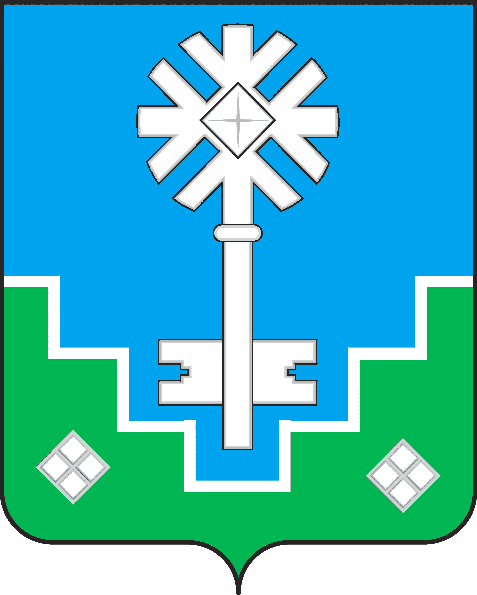 МИИРИНЭЙ ОРОЙУОНУН«Мииринэй куорат»МУНИЦИПАЛЬНАЙ ТЭРИЛЛИИ ДЬАhАЛТАТАУУРААХ